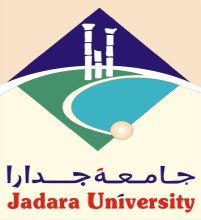 نموذج رقم (22): تعهد بالإبلاغ عن المواد الإستدراكية لطلبة الماجستيرأتعهد أنا الطالب :التخصــــــــــص:الرقم الجامعي:أنه تم إبلاغي بضرورة دراسة المساقاتالاستدراكية خارج خطتي الدراسية لرفع المستوى المتعلق بالمعرفة الأساسية بالتخصص الذي أقوم بدراسته في برنامج الماجستير، وحسب ما حدده قسمالتخصص.كما أتعهد باجتيازها خلال السنة الأولى (الفصل الأول والثاني) من التحاقي بالجامعة, والنجاح بها، وحصولي على علامة لا تقل عن(65% ) لكل مادة ,كما التزم بعدم تسجيل مساق الرسالة قبل إنهاء هذه المساقات, وبخلاف ذلك اتحمل المسؤولية المترتبة على ذلك .توقيع الطالب:التاريخ:*نسخة : للحفظ في ملف الطالبالتسلسلرقم المساقاسم المساق1.2.3.